 СТЕПНОВСКОЕ МУНИЦИПАЛЬНОЕ ОБРАЗОВАНИЕ СОВЕТСКОГО МУНИЦИПАЛЬНОГО РАЙОНА САРАТОВСКОЙ ОБЛАСТИ 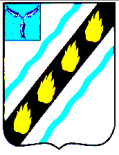 СОВЕТ ДЕПУТАТОВ (третьего созыва) РЕ Ш Е Н И Е  от 29.09.2015 № 88 Об утверждении размера платы за пользование жилым помещением (платы за наём) по договорам социального найма муниципального жилого фонда Степновского муниципального образования Советского муниципального района Саратовской области Руководствуясь Жилищным кодексом Российской Федерации, Федеральным законом от 06.10.2003 № 131-ФЗ «Об общих принципах организации местного самоуправления  в  Российской  Федерации»,  постановлением  Правительства Саратовской области от 13.11.2013 № 616-П «Об установлении минимального размера  взноса  на  капитальный  ремонт  общего  имущества  собственников помещений  в  многоквартирных  домах»,  решением  Совета  депутатов  Степновского муниципального образования Советского муниципального района Саратовской области от 19.12.2013 № 19 «О передаче муниципального имущества из  собственности  Советского  муниципального  района  Саратовской  области  в собственность  Степновского  муниципального  образования»  и  Уставом Степновского муниципального образования Советского муниципального района Саратовской  области,  Совет  депутатов  Степновского  муниципального образования РЕШИЛ:  Утвердить размер платы за пользование жилым помещением (платы за наѐм)  по  договорам  социального  найма  муниципального  жилищного  фонда Степновского муниципального образования Советского муниципального района Саратовской области в размере 8,20 руб. за 1 кв.м. общей площади в месяц.  Настоящее решение вступает в силу с 1 января 2016 года.   Настоящее решение подлежит опубликованию в установленном порядке.  Признать  утратившим  силу  решение  Совета  депутатов  Степновского муниципального  образования  Саратовской  области  от  30.09.2014  №  49  «Об утверждении размера платы за пользование жилым помещением (платы за наем) по договорам социального найма муниципального жилого фонда Степновского муниципального  образования  Советского  муниципального  района  Саратовской области». Глава Степновского  муниципального образования      С.В. Табаков 